Raten Sie mal!Wie viele Projektpartnerschaften zwischen Schweizer und europäischen Forschern sind in den Jahren 2007 bis 2014 dank dem Forschungsabkommen entstanden?[   ]    8 000		[   ]   16 000 		[   ]    32 000		[   ]   64 000Wie hoch ist das Gesamtbudget der EU für «Horizon 2020»? [   ] 	   800 000 Euro	[   ]    8 Mio. Euro	[   ]    80 Mio. Euro	[   ]    80 Mia. EuroWie viele Schweizer Jugendliche machten 2013 von «Erasmus» im Rahmen des Bildungs-abkommens zwischen der Schweiz und der EU Gebrauch? [   ]    70 000 	[   ]   7 000		[   ]   700		[   ]   70In welcher Disziplin sind die Schweizer Schüler «Top of Europe»?[   ]    Lesen		[   ]    Rechnen		[   ]   Schreiben		[   ]   Orientierungslauf Fragen zum Film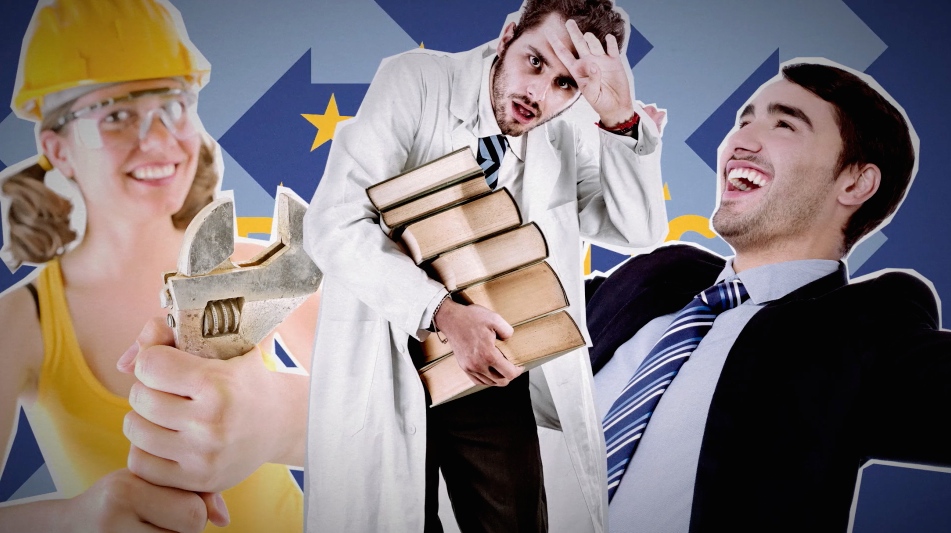 Wie kann sich die Schweiz, trotz der günstigeren Preise im Ausland, auf dem internationalen Markt behaupten?________________________________________________________
________________________________________________________Was fördert das EU-Programm «Erasmus+»?________________________________________________________________________________________________________________________________________________________________Was ist mit dem Ausdruck «Ein Stück vom Kuchen sichern» gemeint?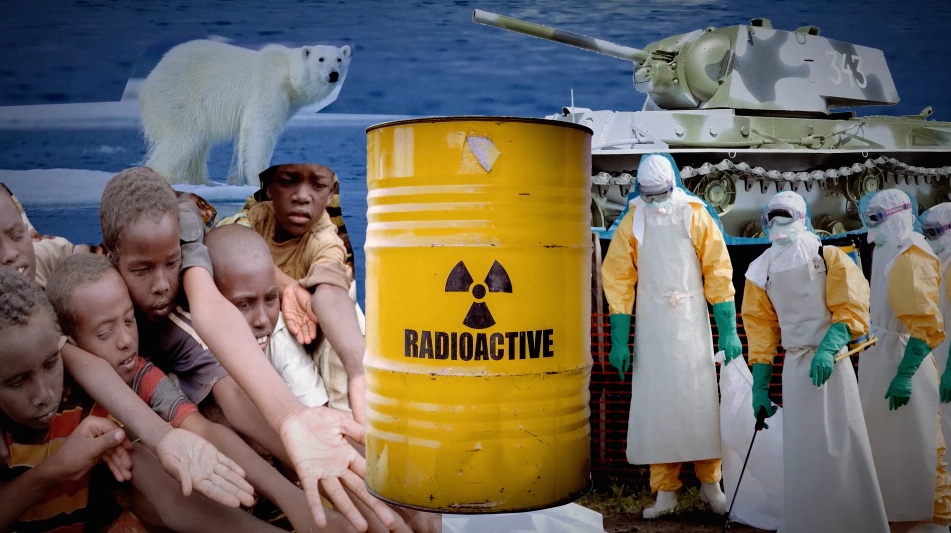 ________________________________________________________
________________________________________________________
________________________________________________________
________________________________________________________Was ist das Ziel von «Horizon 2020»?________________________________________________________________________________________________________________________________________________________________Wie viele Schweizer Universitäten rangieren in den Top 20 der Welt?________________________________________________________________________________________________________________________________________________________________Verbinden Sie die folgenden Projekte mit den drei Schwerpunkten des Programms «Erasmus+» von 2014-2020.Auch etwas für Sie? Informieren Sie sich über folgende zwei Projekte für Lernende und LehrabgängerInnen und ergänzen Sie die folgende Tabelle.Die beiden Projekte von Aufgabe 4 werden auf der entsprechend Homepage ausführlich beschrieben. Wählen Sie eines der beiden Projekte aus und denken Sie über weitere Inhalte nach. Erstellen Sie ein Motivationsschreiben mit folgendem Inhalt: 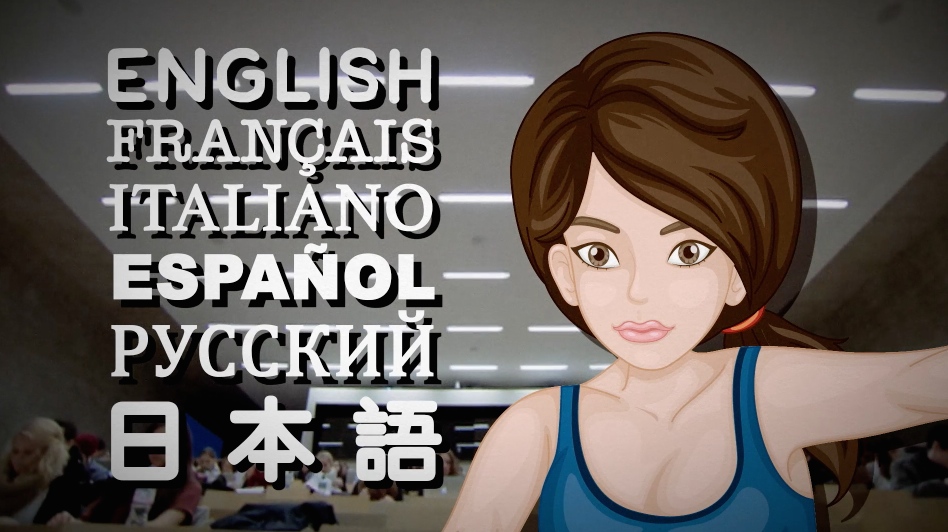 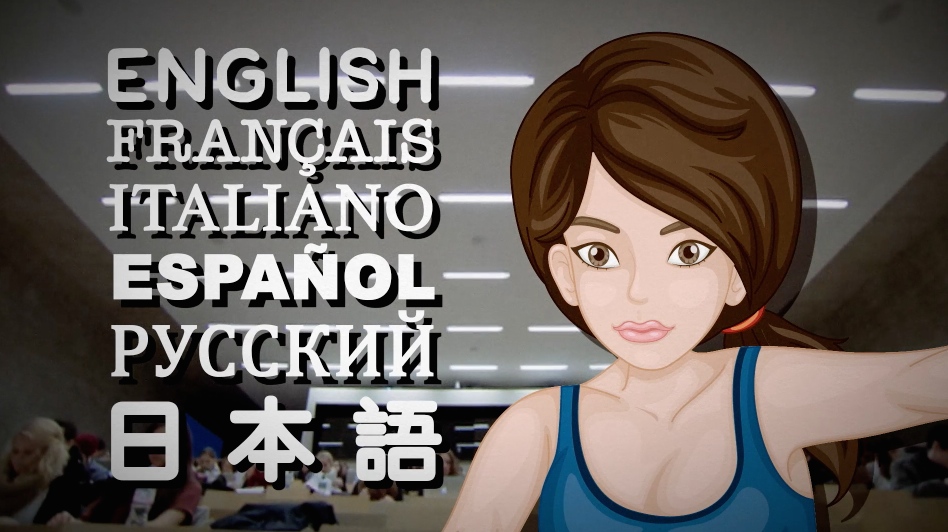 Angaben zur PersonAngaben zur AusbildungGründe für eine Teilnahmebevorzugter Ort mit BegründungAchten Sie auf Form, Darstellung und Rechtschreibung. Umfang: 12-15 zusammenhängende Sätze.